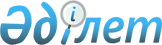 "Облыс аумағында таратылатын шетелдік бұқаралық ақпарат құралдарын есепке алу" мемлекеттік қызметтің регламентін бекіту туралы
					
			Күшін жойған
			
			
		
					Ақмола облысы әкімдігінің 2011 жылғы 4 тамыздағы № А-7/292 қаулысы. Ақмола облысының Әділет департаментінде 2011 жылғы 12 қыркүйекте № 3402 тіркелді. Күші жойылды - Ақмола облысы әкімдігінің 2012 жылғы 5 наурыздағы № А-3/98 қаулысымен

      Ескерту. Күші жойылды - Ақмола облысы әкімдігінің 2012.03.05 № А-3/98 (ресми жарияланған күнінен бастап қолданысқа енгізіледі) қаулысымен      «Әкімшілік рәсімдер туралы» Қазақстан Республикасының 2000 жылғы 27 қарашадағы Заңының 9-1-бабының 4-тармағына сәйкес Ақмола облысының әкімдігі ҚАУЛЫ ЕТЕДІ:



      1. Қоса берілген «Облыс аумағында таратылатын шетелдік бұқаралық ақпарат құралдарын есепке алу» мемлекеттік қызметінің регламенті бекітілсін.



      2. Облыс әкімдігінің осы қаулысы Ақмола облысының Әділет департаментінде тіркелген күнінен бастап күшіне енеді және ресми жарияланған күнінен бастап қолданысқа енгізіледі.      Облыс әкімі                                      С.Дьяченко

Ақмола облысы әкімдігінің

2011 жылғы 4 тамыздағы

№ А-7/292 қаулысымен бекітілді «Облыс аумағында таратылатын шетелдік бұқаралық

ақпарат құралдарын есепке алу» мемлекеттік

қызметін көрсету регламенті 

1. Негізгі ұғымдар      1. Осы «Облыс аумағында таратылатын шетелдік бұқаралық ақпарат құралдарын есепке алу» мемлекеттік қызмет көрсету регламентінде (бұдан әрі - Регламент) келесі ұғымдар қолданылады:

      1) шетелдік бұқаралық ақпарат құралы - тұрақты атауы және ағымдағы нөмiрi бар шетелдік мерзiмдiк баспасөз басылымы (газет, журнал, альманах, бюллетень, олардың қосымшасы); шетелдік теледидар, радио, бейне, кино хроникалық бағдарлама (мерзiмдiк дыбыс-бейне хабарлары мен берiлiмдерiнiң жиынтығы) (бұдан әрі – шетелдік БАҚ);

      2) тұтынушы – жеке немесе заңды тұлға

      3) уәкілетті орган – «Ақмола облысының ішкі саясат басқармасы» мемлекеттік мекемесі. 

2. Жалпы ережелер      2. Осы Регламент «Әкімшілік рәсімдер туралы» 2000 жылғы 27 қарашадағы Қазақстан Республикасы Заңының 9-1 бабындағы 4-тармағына сәйкес әзірленді.

      3. Мемлекеттік қызмет уәкілетті органмен немесе Халыққа қызмет көрсету орталықтары арқылы көрсетіледі (бұдан әрі – Орталық).

      4. Көрсетілетін мемлекеттік қызметтің түрі: автоматтандырылмаған.

      5. Мемлекеттік қызмет тегін көрсетіледі.

      6. Мемлекеттік қызмет көрсету «Бұқаралық ақпарат құралдары туралы» 1999 жылғы 23 шілдедегі Қазақстан Республикасы Заңындағы 4-4 бабының, «Қазақстан Республикасында таратылатын шетелдік бұқаралық ақпарат құралдарын есепке алу ережесін бекіту туралы» Қазақстан Республикасы Үкіметінің 2002 жылғы 29 шілдедегі № 843 қаулысының, «Жеке және заңды тұлғаларға көрсетілетін мемлекеттік қызметтердің тізілімін бекіту туралы» Қазақстан Республикасы Үкіметінің 2010 жылғы 20 шілдедегі № 745 қаулысының, «Қазақстан Республикасы Үкіметінің 2007 жылғы 30 маусымдағы № 561 қаулысына өзгеріс пен толықтырулар енгізу туралы және мемлекеттік қызмет стандарттарын бекіту туралы» Қазақстан Республикасы Үкіметінің 2009 жылғы 30 желтоқсандағы № 2315 қаулысының негізінде жүзеге асырылады.

      7. Облыс аумағында таратылатын шетелдік бұқаралық ақпарат құралдарын есепке алу жөніндегі анықтама (бұдан әрі - анықтама) беру немесе оны беруден қағаз тасығышта дәлелді түрде бас тарту мемлекеттік қызмет көрсетудің нәтижесі болып табылады. 

3.Мемлекеттік қызмет көрсету

тәртібіне қойылатын талаптар      8. Мемлекеттік қызмет көрсету мәселелері бойынша, мемлекеттік қызмет көрсету барысы туралы ақпаратты мекен жайлары мен жұмыс кестелері осы Регламенттің 1-қосымшасында көрсетілген Орталықтан немесе келесі мекенжай бойынша орналасқан уәкілетті органнан алуға болады: 020000, Көкшетау қаласы, Сәтпаев көшесі, 1б, телефоны: 25-72-19. Жұмыс кестесі: сағат 9-00-ден сағат 18-00-ге дейін, түскі үзіліс 13-00-ден 14-00-ге дейін күн сайын. Демалыс күндері: сенбі және жексенбі.

      9. Мемлекеттік қызмет көрсетудің мерзімдері:

      1) тұтынушы уәкілетті органға өтініш білдірген кезде:

      Мемлекеттік қызмет осы Регламенттің 14-тармағында көрсетілген құжаттарды тапсырған күннен бастап 15 жұмыс күнінен аспайтын мерзімде көрсетіледі;

      құжаттарды тапсырған кезде кезек күтуге рұқсат берілген ең ұзақ уақыт – 10 минут;

      құжаттарды алған кезде кезек күтуге рұқсат берілген ең ұзақ уақыт – 10 минут;

      2) тұтынушы Орталыққа келген кезде:

      құжаттарды уәкілетті органға жолдаған сәттен кейін мемлекеттік қызмет көрсету мерзімі 15 күнтізбелік күнді құрайды;

      құжаттарды тапсырған кезде кезек күтуге рұқсат берілген ең ұзақ уақыт – 30 минут;

      құжаттарды алған кезде кезек күтуге рұқсат берілген ең ұзақ уақыт – 30 минут;

      10. Мемлекеттік қызмет көрсетуден бас тартуға негіз болып табылады:

      1) осы Регламенттің 14-тармағында қарастырылған барлық қажетті құжаттардың ұсынылмауы;

      2) осы регламенттің 14-тармағында қарастырылған құжаттарда толық емес немесе сенімді емес ақпарат көрсету;

      3) шетелдік БАҚ-тың материалдарында Қазақстан Республикасының конституциялық құрылысын күштеп өзгертуге, оның тұтастығын бұзуға, мемлекет қауіпсiздiгіне нұқсан келтiруге, соғысқа, әлеуметтік, тектiк-топтық, дiни, нәсілдiк, ұлттық және рулық басымдыққа, қатыгездікке, зорлық-зомбылыққа және порнографияға табынушылыққа үгіттеу немесе насихаттаудың болуы;

      4) тұтынушыға қатысты қызметтің осы түрімен айналысуға тыйым салатын сот шешімінің болуы;

      5) шетелдік БАҚ өніміне қатысты оның Қазақстан Республикасының аумағында таралуына тыйым салу туралы сот шешімінің болуы;

      11. Мемлекеттік қызметті алуға өтініштің келіп түскен сәтінен бастап мемлекеттік қызмет көрсету нәтижесін берген сәтке дейінгі мемлекеттік қызмет көрсету кезеңдері:

      1) тұтынушы Орталыққа немесе уәкілетті органға өтініш береді;

      2) Орталық өтінішті есепке алады және уәкілетті органға береді;

      3) уәкілетті орган Орталықтан немесе тұтынушыдан тікелей ұсынылған өтініштің тіркелуін жүзеге асырады, қарастырады, дәлелденген бас тарту әзірлейді немесе анықтама рәсімдейді, мемлекеттік қызмет көрсету нәтижесін Орталыққа жолдайды немесе өтініш уәкілетті органға келіп түскен жағдайда тұтынушыға береді;

      4) Орталық тұтынушыға анықтама не дәлелді бас тарту жөніндегі мәлімдемені береді.

      12. Орталықта және уәкілетті органда мемлекеттік қызмет көрсету үшін құжат қабылдауды жүзеге асыратын тұлғалардың ең аз саны бір адамды құрайды. 

4. Мемлекеттік қызмет көрсету үдерісіндегі

іс-әрекет (өзара іс-қимыл) тәртібін сипаттау      13. Құжаттарды Орталықта қабылдау, «терезелердің» мақсаты және орындалатын қызметтері, сондай-ақ осы Регламенттің 1-қосымшасында көрсетілген мекенжай бойынша орталық инспекторының тегі, аты, әкесінің аты көрсетілген «терезелер» арқылы іске асырылады.

      Құжаттарды уәкілетті органда қабылдау уәкілетті органның кеңсесі арқылы іске асырылады.

      Уәкілетті органның тұтынушыға мемлекеттік қызмет көрсетілген күні көрсетілген құжаттарды есепке алуы, осы Регламенттің 14-тармағында көрсетілген барлық қажетті құжаттардың қабылдануына дәлел болып табылады.

      Құжаттарды Орталыққа тапсырғаннан кейін тұтынушыға тиісті құжаттардың қабылданғандығы туралы қолхат тапсырылады. Қолхатта:

      сұранысты қабылдаудың нөмірі мен күні;

      сұраныс жасалатын мемлекеттік қызмет түрі;

      қоса берілген құжаттардың саны мен атауы;

      құжаттарды беру мерзімі, уақыты және орны;

      мемлекеттік қызмет көрсетуге өтініш қабылдаған Орталық инспекторының не уәкілетті орган қызметкерінің тегі, әкесінің аты, аты көрсетіледі.

      14. Мемлекеттік қызмет алу үшін тұтынушы Орталыққа не уәкілетті органға:

      1) Осы Регламенттің 2-қосымшасына сәйкес өтініш береді, өтініште:

      өтініш берілетін уәкілетті органның атауы;

      тұтынушының мәртебесі (жеке кәсіпкер немесе заңды тұлға), оның ұйымдастырушылық-құқықтық нысаны, атауы (заңды тұлғалар үшін) тегі, аты және әкесінің аты (жеке тұлғалар үшін), орналасқан жері (тұратын жері);

      шетелдік бұқаралық ақпарат құралының таратылу аумағы;

      таратылатын шетелдік бұқаралық ақпарат құралының тілі (тілдері);

      таратылатын шетелдік бұқаралық ақпарат құралының негізгі тақырыптық бағыты;

      таратылатын мерзімді баспа басылымының болжалды саны, шетелдік бұқаралық ақпарат құралдары хабарларының ретрансляцияларының көлемі көрсетіледі.

      2) жеке тұлға – тұтынушы үшін – кәсіпкерлік қызметпен айналысуға құқықты дәлелдейтін құжаттың көшірмесі;

      3) заңды тұлға (филиал немесе өкілеттілік) – тұтынушы үшін – заңды тұлғаны (филиалды немесе өкілеттілікті) мемлекеттік (есептік) тіркеу жөніндегі куәлігінің көшірмесі;

      4) мемлекеттік қызмет алуға құжат тапсырған тұлғаның жеке куәлігінің түпнұсқасы мен көшірмесі қоса беріледі.

      15. Мемлекеттік қызмет көрсетуге келесі құрылымдық-функционалдық бірліктер қатысады (бұдан әрі - ҚФБ):

      1) Орталықтың инспекторы

      2) Орталықтың жинақтау бөлімінің инспекторы;

      3) уәкілетті органның кеңсесі;

      4) уәкілетті органның басшылығы;

      5) уәкілетті органның құрылымдық бөлімшесінің бастығы;

      6) уәкілетті органның жауапты қызметкері.

      16. Әрбір ҚФБ-ның әкімшілік әрекетінің (рәсімінің) атқару мерзімі көрсетілген, бірізділігі мен өзара іс-қимылының мәтіндік кестелік сипаттамасы осы Регламенттің 3-қосымшасында келтірілген.

      17. Мемлекеттік қызмет көрсету үрдісіндегі әкімшілік іс-әрекеттердің логикалық бірізділігінің өзара байланысын көрсететін сызбалар осы Регламенттің 4-қосымшасында келтірілген. 

5. Мемлекеттік қызмет көрсететін лауазымды

тұлғалардың жауапкершілігі      18. Уәкілетті органның басшысы немесе Орталықтың басшысы (бұдан әрі – лауазымды тұлғалар) мемлекеттік қызмет көрсету үшін жауапты тұлға болып табылады.

      Лауазымды тұлғалар мемлекеттік қызмет көрсетудің Қазақстан Республикасының заңнамалық актілеріне сәйкес белгіленген мерзімде жүзеге асырылуына жауапты.

«Облыс аумағында

таратылатын шетелдік

бұқаралық ақпарат

құралдарын есепке алу»

мемлекеттік қызмет көрсету

регламентіне 1-қосымша Мемлекеттік қызмет көрсету жөніндегі

халыққа қызмет көрсету орталықтарының тізбесі      «Ақмола облысының халыққа қызмет көрсету орталығы» РММ – Қазақстан Республикасы Байланыс және ақпарат министрлігі Халыққа қызмет көрсету орталықтарының қызметін үйлестіру және мемлекеттік қызметтерді автоматтандыруды бақылау жөніндегі комитетінің «Ақмола облысының халыққа қызмет көрсету орталығы» мемлекеттік мекемесі.

«Облыс аумағында

таратылатын шетелдік

бұқаралық ақпарат

құралдарын есепке алу»

мемлекеттік қызмет көрсету

регламентіне 2-қосымшаУәкілетті органның бастығына

___________________________

(уәкілетті органның атауы)

_______________________________

(тегі, аты, әкесінің аты)

______________________

(жеке/заңды тұлғаның толық атауы)

_______________________________

(тегі, аты, әкесінің аты) Өтініш_______________________________________________________________Таратушының мәртебесі (жеке кәсіпкер немесе заңды тұлға), оның ұйымдастырушылық-құқықтық нысаны, атауы (тегі, аты және әкесінің аты))таратылатын шетел бұқаралық ақпарат құралдарын есепке қоюыңызды өтінемінМекенжайы,телефоны_________________________________________________Директордың Т.А.Ә__________________________________________________Қолы                                    Күні

МО

«Облыс аумағында

таратылатын шетелдік

бұқаралық ақпарат

құралдарын есепке алу»

мемлекеттік қызмет көрсету

регламентіне 3-қосымша Әкімшілік іс-әрекеттердің (рәсімдердің)

бірізділігінің және өзара әрекеттестігінің сипаттамасы 1- кесте. ҚФБ іс-әрекеттерінің сипаттамасы 2-кесте. Пайдалану нұсқалары. Негізгі үрдіс 3-кесте. Пайдалану нұсқалары. Баламалы үрдіс

«Облыс аумағында

таратылатын шетелдік

бұқаралық ақпарат

құралдарын есепке алу»

мемлекеттік қызмет көрсету

регламентіне 4-қосымша Әкімшілік іс-әрекеттердің логикалық бірізділігінің

өзара байланысын көрсететін сызбалар      (қағаз нұсқасын қараңыз)
					© 2012. Қазақстан Республикасы Әділет министрлігінің «Қазақстан Республикасының Заңнама және құқықтық ақпарат институты» ШЖҚ РМК
				Халыққа қызмет көрсету орталығының атауыЗаңды мекенжайыЖұмыс кестесіБайланыс

телефоны«Ақмола облысының халыққа қызмет көрсету орталығы» РММКөкшетау қаласы, Әуезов көшесі, 189 «а»Күн сайын 09.00-ден 20.00-ге дейін, демалыс – жексенбі8-716-2

40-10-63«Ақмола облысының халыққа қызмет көрсету орталығы» РММ Ақкөл ауданының филиалыАқкөл ауданы, Ақкөл қаласы, Нұрмағамбетов көшесі, 102Күн сайын 09.00-ден 19.00-ге дейін, демалыс – сенбі және жексенбі8-716-38

2-18-49

2-09-96«Ақмола облысының халыққа қызмет көрсету орталығы» РММ Аршалы ауданының филиалыАршалы ауданы, Аршалы кенті, Ташетов көшесі, 15 Күн сайын 09.00-ден 19.00-ге дейін, демалыс – сенбі және жексенбі8-716-44

2-10-77

2-28-28«Ақмола облысының халыққа қызмет көрсету орталығы» РММ Астрахан ауданының филиалыАстрахан ауданы,

Астраханка селосы,

Әл-Фараби көшесі, 44, «г»Күн сайын 09.00-ден 19.00-ге дейін, демалыс – сенбі және жексенбі8-716-41

2-35-96

2-21-«Ақмола облысының халыққа қызмет көрсету орталығы» РММ Атбасар ауданының филиалыАтбасар қаласы, Уәлиханов көшесі,11Күн сайын 09.00-ден 19.00-ге дейін, демалыс – сенбі және жексенбі948-716-43

2-45-94

4-07-22

4-12-58«Ақмола облысының халыққа қызмет көрсету орталығы» РММ Бұланды ауданының филиалыБұланды ауданы, Макинск қаласы, Интернациональ

ная көшесі, 10Күн сайын 09.00-ден 19.00-ге дейін, демалыс – сенбі және жексенбі8-716-46

2-37-20«Ақмола облысының халыққа қызмет көрсету орталығы» РММ Бурабай ауданының филиалыБурабай ауданы,

Щучье қаласы, Абылай хан көшесі, 42Күн сайын 09.00-ден 19.00-ге дейін, демалыс – сенбі және жексенбі8-716-36

4-29-97

4-28-91

4-59-28«Ақмола облысының халыққа қызмет көрсету орталығы» РММ Егіндікөл ауданының филиалыЕгіндікөл ауданы,

Егіндікөл ауылы, Жеңіс көшесі, 7Күн сайын 09.00-ден 19.00-ге дейін, демалыс – сенбі және жексенбі8-716-42

2-12-57«Ақмола облысының халыққа қызмет көрсету орталығы» РММ Еңбекшілдер ауданының филиалыЕңбекшілдер ауданы,

Степняк қаласы, Сыздықов көшесі, 2 «а»Күн сайын 09.00-ден 19.00-ге дейін, демалыс – сенбі және жексенбі8-716-39

2-22-18

2-22-41

2-22-42«Ақмола облысының халыққа қызмет көрсету орталығы» РММ Ерейментау ауданының филиалыЕрейментау ауданы,

Ерейментау қаласы, Уәлиханов көшесі, 39Күн сайын 09.00-ден 19.00-ге дейін, демалыс – сенбі және жексенбі8-716-33

2-37-42

2-37-33«Ақмола облысының халыққа қызмет көрсету орталығы» РММ Есіл ауданының филиалыЕсіл ауданы,

Есіл қаласы, Жеңіс көшесі, 56Күн сайын 09.00-ден 19.00-ге дейін, демалыс – сенбі және жексенбі8-716-47

2-22-05

2-22-07«Ақмола облысының халыққа қызмет көрсету орталығы» РММ Жақсы ауданының филиалыЖақсы ауданы,

Жақсы кенті, Ленин көшесі, 8Күн сайын 09.00-ден 19.00-ге дейін, демалыс – сенбі және жексенбі8-716-35

2-17-10«Ақмола облысының халыққа қызмет көрсету орталығы» РММ Жарқайың ауданының филиалыЖарқайың ауданы,

Державинск қаласы, Ғабдуллин көшесі, 104Күн сайын 09.00-ден 19.00-ге дейін, демалыс – сенбі және жексенбі8-716-48

9-00-35«Ақмола облысының халыққа қызмет көрсету орталығы» РММ Зеренді ауданының филиалыЗеренді ауданы,

Зеренді ауылы,

Әлем көшесі, 52Күн сайын 09.00-ден 19.00-ге дейін, демалыс – сенбі және жексенбі8-716-32

22-9-43

20-0-74«Ақмола облысының халыққа қызмет көрсету орталығы» РММ Қорғалжын ауданының филиалыҚорғалжын ауданы,

Қорғалжын ауылы, Абай көшесі, 43Күн сайын 09.00-ден 19.00-ге дейін, демалыс – сенбі және жексенбі8-716-37

2-23-71

2-20-36«Ақмола облысының халыққа қызмет көрсету орталығы» РММ Сандықтау ауданының филиалыСандықтау ауданы,

Балкашино селосы, Ленин көшесі, 119Күн сайын 09.00-ден 19.00-ге дейін, демалыс – сенбі және жексенбі8-716-40

9-26-66«Ақмола облысының халыққа қызмет көрсету орталығы» РММ Целиноград ауданының филиалыЦелиноград ауданы,

Ақмол селосы, Гагарин көшесі, 15Күн сайын 09.00-ден 19.00-ге дейін, демалыс – сенбі және жексенбі8-716-51

3-12-30«Ақмола облысының халыққа қызмет көрсету орталығы» РММ Шортанды ауданының филиалыШортанды ауданы,

Шортанды кенті, Безымянная көшесі, 1Күн сайын 09.00-ден 19.00-ге дейін, демалыс – сенбі және жексенбі8-716-31

2-17-97«Ақмола облысының халыққа қызмет көрсету орталығы» РММ Көкшетау қаласының филиалыКөкшетау қаласы,Біржан Сал көшесі, 42Күн сайын 09.00-ден 19.00-ге дейін, демалыс – сенбі және жексенбі8-716-2

25-00-67«Ақмола облысының халыққа қызмет көрсету орталығы» РММ Красный Яр селолық филиалыКөкшетау қаласы, Красный Яр селосы, Ленин көшесі, 47 «а»Күн сайын 09.00-ден 19.00-ге дейін, демалыс – сенбі және жексенбі8-716-2

40-43-27«Ақмола облысының халыққа қызмет көрсету орталығы» РММ Степногорск қалалық филиалыСтепногорск қаласы, 4,7 шағын ауданКүн сайын 09.00-ден 19.00-ге дейін, демалыс – сенбі және жексенбі8-716-45

6-52-03

6-47-05

6-18-67Р/№Таратылатын шетел

БАҚ-тары атауларының толық тізіміШетелдік бұқара лық ақпарат құралы ның таратылу аумағыТаратылатын шетелдік БАҚ тілі (тілдері)Таратыла

тын шетелдік БАҚ-тың тақырып

тық бағытыТаратылатын мерзімді баспа басылымының болжалды саны, шетел бұқаралық ақпарат құралдары хабарларының ретрансляцияларының көлеміНегізгі үрдістің (жұмыстардың барысының, ағынының) іс-әрекетіНегізгі үрдістің (жұмыстардың барысының, ағынының) іс-әрекетіНегізгі үрдістің (жұмыстардың барысының, ағынының) іс-әрекетіНегізгі үрдістің (жұмыстардың барысының, ағынының) іс-әрекетіНегізгі үрдістің (жұмыстардың барысының, ағынының) іс-әрекетіІс-қимылдың (жұмыстардың барысының, ағынының) нөмірі123ҚФБ-ның атауыОрталық инспекторыЖинақтау бөлімінің инспекторыЖинақтау бөлімінің инспекторыІс-қимылдың

(үдерістің, рәсімнің, операциялардың) атаулары және

олардың сипаттамасыҚұжаттарды қабылдауЖурналға қол қояды және құжаттарды жинайдыТізілім жасайды және құжаттарды жолдайдыАяқтау нысаны (деректер, құжат, ұйымдастырушылық-

өкімгерлік құжаттар)Журналда тіркеу және қолхатты тапсыруЖинақтау бөліміне құжаттарды жинауҚұжатты уәкілетті органға жолдауОрындау мерзімдері15 минуткүніне 3 ретКүніне екі реттен кем емесКелесі іс-әрекеттің нөмірі234Негізгі үрдісінің (жұмыстардың барысының, ағынының) іс-әрекетіНегізгі үрдісінің (жұмыстардың барысының, ағынының) іс-әрекетіНегізгі үрдісінің (жұмыстардың барысының, ағынының) іс-әрекетіНегізгі үрдісінің (жұмыстардың барысының, ағынының) іс-әрекетіНегізгі үрдісінің (жұмыстардың барысының, ағынының) іс-әрекетіІс-қимылдың (жұмыстардың барысының, ағынының) нөмірі456ҚФБ-ның атауыУәкілетті орган кеңсесінің қызметкеріУәкілетті органның басшылығыҚұрылымдық бөлімшенің бастығыІс-қимылдың

(үрдістің, рәсімнің, операциялардың) атаулары және

олардың сипаттамасыҚұжаттарды қабылдау, тіркеуХат-хабармен танысу, орындау үшін құрылымдық бөлімшені анықтауХат-хабармен танысу, орындау үшін құрылымдық бөлімшені анықтауАяқтау нысаны (деректер, құжат, ұйымдастырушылық-

өкімгерлік құжаттар)Құжаттарды қарар қою үшін басшылыққа жолдауҚарар қою, құрылымдық бөлімшенің бастығына жолдауҚарар қою, құжаттарды жауапты атқарушыға жолдауОрындау мерзімдері1 сағат1 сағат1 сағатКелесі іс-әрекеттің нөмірі567Іс-қимылдың (жұмыстардың барысының, ағынының) нөмірі78ҚФБ-ның атауыЖауапты атқарушыУәкілетті органның басшылығыІс-қимылдың

(үрдістің, рәсімнің, операциялардың) атаулары және

олардың сипаттамасыҚұжаттардың толықтығын іске асыру, анықтаманы немесе дәлелді бас тарту туралы мәлімдемені әзірлеуАнықтамаға немесе дәлелді бас тарту туралы мәлімдемеге қол қоюАяқтау нысаны (деректер, құжат, ұйымдастырушылық-

өкімгерлік құжаттар)Дәлелді бас тартуды не анықтаманы уәкілетті органның басшылығына қол қоюға беруАнықтаманы жауапты атқарушыға тапсыруОрындау мерзімдері14 күнтізбелік күн ішінде1 сағатКелесі іс-әрекеттің нөмірі89Іс-қимылдың (жұмыстардың барысының, ағынының) нөмірі910ҚФБ-ның атауыЖауапты атқарушыОрталықтың инспекторыІс-қимылдың

(үрдістің, рәсімнің, операциялардың) атаулары және

олардың сипаттамасыАнықтаманы немесе дәлелді бас тарту жөніндегі мәлімдемені тұтынушыға беру немесе Орталыққа тапсыруАнықтаманы немесе дәлелді бас тарту жөніндегі мәлімдемені тұтынушыға беруАяқтау нысаны (деректер, құжат, ұйымдастырушылық-

өкімгерлік құжаттар)Анықтаманы немесе дәлелді бас тарту жөніндегі мәлімдемені тұтынушыға беру немесе Орталыққа тапсыру жөніндегі қолхатАнықтаманы немесе дәлелді бас тарту жөніндегі мәлімдемені тұтынушыға беру жөніндегі қолхатОрындау мерзімдеріЖұмыс күні ішіндеЖұмыс күні ішіндеКелесі іс-әрекеттің нөмірі101-топ

ҚФБОрталық инспекторы2-топ

ҚФБУәкілетті органның кеңсесі3-топ

ҚФБУәкілетті органның басшылығы3-топ

ҚФБҚұрылымдық бөлімше№ 1 іс-қимылҚұжаттарды қабылдау, қолхат беру, өтінішті тіркеу, құжаттарды уәкілетті органға жолдау№ 2 іс-қимылОрталықтан немесе тұтынушылардан өтінішті қабылдау, тіркеу, өтінішті уәкілетті органның басшылығына жолдау № 3 іс-қимылқұрылымдық бөлімшені анықтау, қарар қою№ 4 іс-қимылӨтінішті қарау, анықтаманы дайындау№ 5 іс-қимылАнықтамаға қол қою№ 6 іс-қимыл Анықтаманы Орталыққа тапсыру не тұтынушыға беру№ 7 іс-қимылТұтынушыға анықтаманы Орталықта беру1-топ

ҚФБОрталық инспекторы2-топ

ҚФБУәкілетті органның кеңсесі3-топ

ҚФБУәкілетті органның басшылығы3-топ

ҚФБҚұрылымдық бөлімше№ 1 іс-қимылҚұжаттарды қабылдау, қолхат беру, өтінішті тіркеу, құжаттарды уәкілетті органға жолдау№ 2 іс-қимылОрталықтан немесе тұтынушылардан өтінішті қабылдау, тіркеу, өтінішті уәкілетті органның басшылығына жолдау№ 3 іс-қимылқұрылымдық бөлімшені анықтау, қарар қою№ 4 іс-қимылӨтінішті қарау, дәлелді бас тарту жөніндегі мәлімдемені дайындау№ 5 іс-қимылБас тарту жөніндегі мәлімдемеге қол қою№ 6 іс-қимылБас тарту жөніндегі мәлімдемені орталыққа тапсыру не тұтынушыға беру№ 7 іс-қимылТұтынушыға бас тарту жөніндегі мәлімдемені Орталықта беру